Footlights Theatre Workshop	Re-enrolment Form	My Child/ren…………………………………………………………………………(name)  D.O.B………………………Address…………………………………………………………………………………………………………………………………..Currently attends Footlights Theatre Workshop and would like to enrol for the following class next term:Term Dates: Thursday 22nd April – Friday 16th July 2021Half term w/c 31st May 2021This is a 12 week term Fees & PaymentThurs/Friday - 7-10’s, 11+ £105 & £89.25 for Siblings Bridge Class - Thurs 3.45pm fees are £90 and £76.50 for siblings.☐ I have paid by direct transfer on …../…../….. (date) in the name of …………………………………………………………….. Please use your child’s name as your reference.Account name: Nicola WoollardAccount : 19309750Sort Code: 08-93-00☐  I enclose cash £…………………☐    I acknowledge and confirm that I have read, understood and agree to the Terms and Conditions of Service published by Footlights Theatre Workshop overleaf.Signed…………………………………………………………….…(Parent/Guardian)     Dated …../…../…..Print name……………………………………………………………………..Tel:………………………………………………….Current email address:       Please follow us on  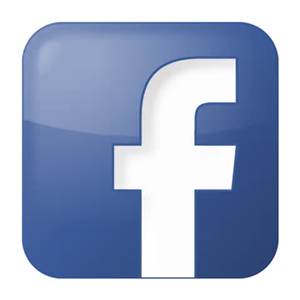 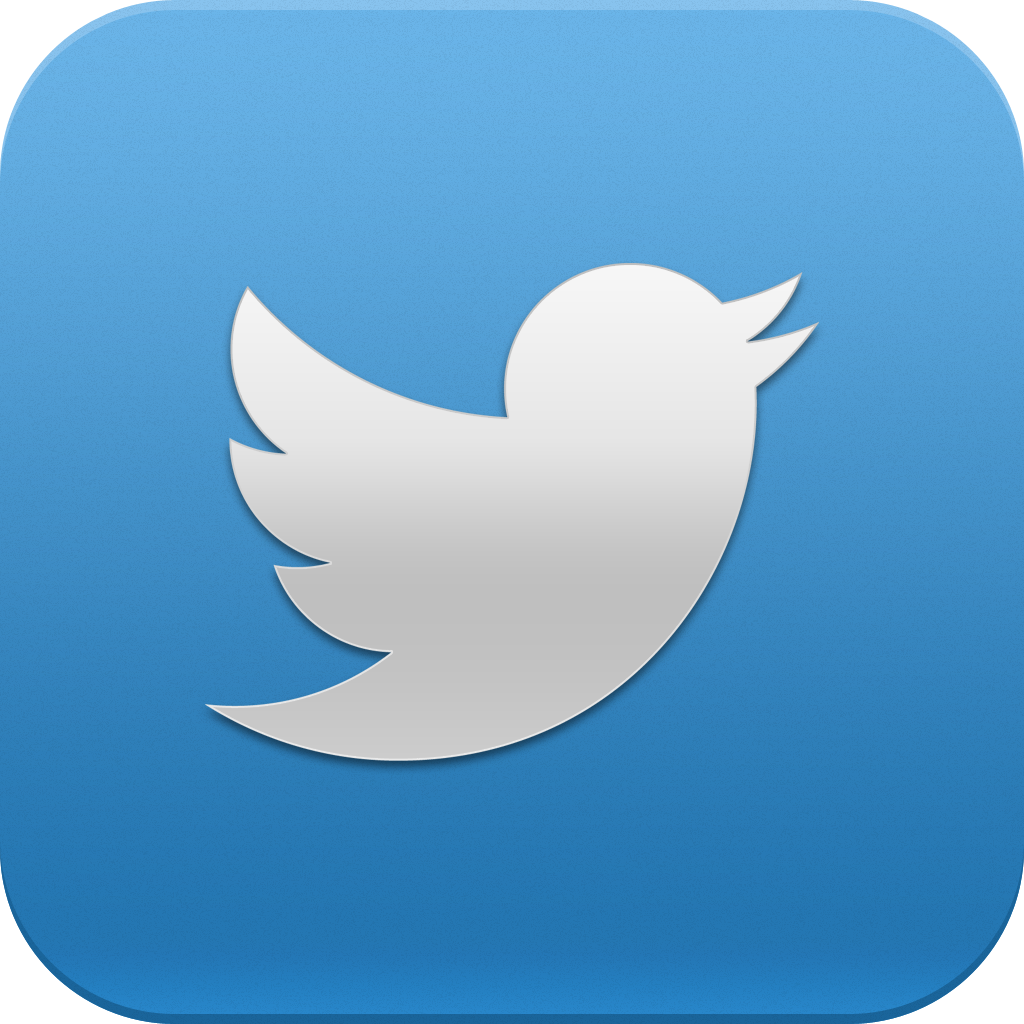 Day:Time: